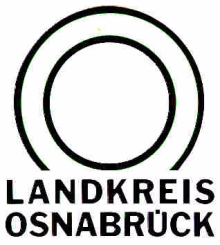 Landkreis Osnabrück	Sprechzeiten:	Der Landkreis im Internet:Am Schölerberg 1	Montag bis Freitag, 8.00 bis 13.00 Uhr.	http://www.lkos.de49082 Osnabrück	Donnerstag auch bis 17.30 Uhr.	Ansonsten nach VereinbarungWaldfrevel im Hüggel: Gehölze und Gatter beschädigtLandkreis Osnabrück erstattet Anzeige gegen UnbekanntHasbergen. Gewalt im Wald: Im April hatte der Landkreis Osnabrück Maßnahmen zum Schutz von Waldflächen im FFH-Gebiet „Hüggel, Heidhornberg und Roter Berg“ ergriffen, um gegen illegales Mountainbikefahren abseits der Wege vorzugehen. Dabei wurden einige der illegalen Pisten der Downhill-Biker mit heimischen Laubgehölzen wie etwa Rotbuchen bepflanzt. Nun sind Teile der neuen Bepflanzung beschädigt, herausgerissen oder gestohlen worden. Daraufhin wurden zum besseren Schutz der jungen Bäume große Absperrgatter an den Einfahrten in die illegalen Abfahrtstrecken errichtet, die nun aber ebenfalls in Teilen heruntergerissen und zerstört worden sind. Der Landkreis Osnabrück hat daraufhin ein Strafverfahren gegen Unbekannt eingeleitet.  BU:Rowdys im Wald: Die frisch auf den illegalen Downhill-Pisten am Hüggel gepflanzten jungen Bäume wurden herausgerissen oder gestohlen, die Absperrgitter ebenfalls beschädigt.Fotos: Landkreis OsnabrückLandkreis Osnabrück  Postfach 25 09  49015 OsnabrückDie LandrätinDie LandrätinAn dieRedaktionReferat für Assistenzund Kommunikation-Pressestelle-Datum:	26. Mai 2021Zimmer-Nr.:	2061Auskunft erteilt:	Burkhard RiepenhoffDurchwahl:Referat für Assistenzund Kommunikation-Pressestelle-Datum:	26. Mai 2021Zimmer-Nr.:	2061Auskunft erteilt:	Burkhard RiepenhoffDurchwahl:Pressemitteilung
Tel.: (05 41) 501-Fax: (05 41) 501-e-mail:20614420riepenhoffb@lkos.de